Pročitaj tekst, izreži i zalijepi u bilježnicu.JADRANSKO MORE je naše more.U njemu živi puno biljaka i životinja.Ljudi koji žive uz more bave se ribolovom (love ribe iz mora).Na Jadransko more dolazi puno turista. Turisti su ljudi koji dolaze u drugo mjesto na odmor ili rekraciju i vidjeti ljepote drugog kraja (prirodne ljepote, povijesne spomenike i kulturu ljudi).                                                                          KUPATI SE (u toplom moru)Na Jadransko more ljudi dolaze                  VIDJETI LJEPOTE KRAJA (otoci                                                                                     nacionalni parkovi, parkovi prirode…                                                  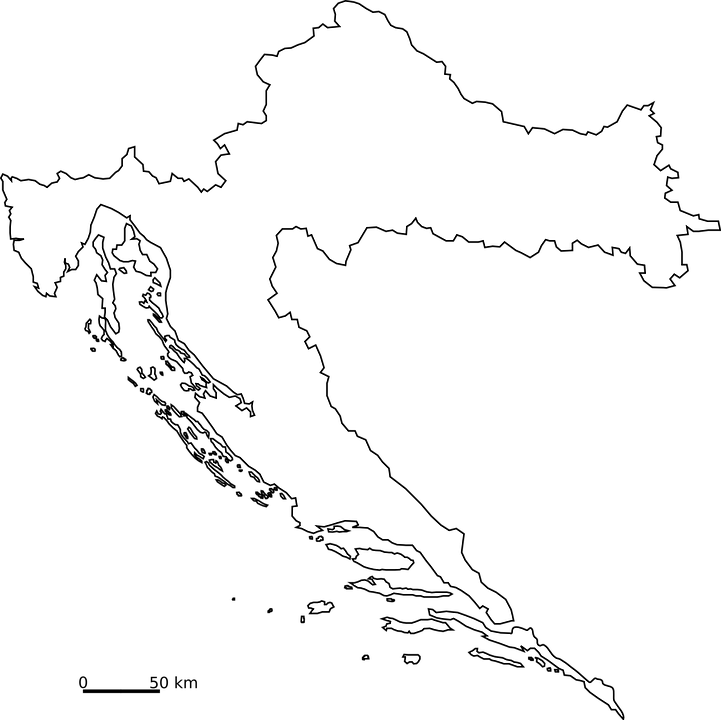 